ЗАДАНИЕ 5. КОДИРОВАНИЕ И ДЕКОДИРОВАНИЕ ИНФОРМАЦИИКодирование – это перевод информации с одного языка на другой. Декодирование – обратный переход. Один символ исходного сообщения может заменяться одним или несколькими символами нового кода, а может быть и наоборот – несколько символов исходного сообщения заменяются одним символом в новом коде.
Кодирование может бытьУсловие Фано означает, что никакое кодовое слово не является началом другого кодового слова. Это обеспечивает возможность однозначной расшифровки закодированных сообщений.Обратное условие Фано также является достаточным условием однозначного декодирования неравномерного кода. В нём требуется, чтобы никакой код не был окончанием другого (более длинного) кода.
Для возможности однозначного декодирования достаточно выполнения одного из условий — или прямого, или обратного. Однако существуют варианты неравномерного кодирования, для которых оба условия нарушены, и тем не менее они однозначно декодируются.Кодовое дерево (дерево кодирования Хаффмана) – это двоичное  дерево, у которого:листья помечены символами, для которых разрабатывается кодировка;узлы (в том числе корень) помечены суммой вероятностей появления всех символов, соответствующих листьям поддерева, корнем которого является соответствующий узел.Метод Хаффмана на входе получает таблицу частот встречаемости символов в исходном тексте. Далее на основании этой таблицы строится дерево кодирования Хаффмана.Алгоритм построения дерева Хаффмана:Шаг 1. Символы входного алфавита образуют список свободных узлов. Каждый лист имеет вес, который может быть равен либо вероятности, либо количеству вхождений символа в сжимаемый текст.Шаг 2. Выбираются два свободных узла дерева с наименьшими весами.Шаг 3. Создается их родитель с весом, равным их суммарному весу.Шаг 4. Родитель добавляется в список свободных узлов, а двое его детей удаляются из этого списка.Шаг 5. Одной дуге, выходящей из родителя, ставится в соответствие бит 1, другой – бит 0.Шаг 6. Повторяем шаги, начиная со второго, до тех пор, пока в списке свободных узлов не останется только один свободный узел. Он и будет считаться корнем дерева.Существует два подхода к построению кодового дерева: от корня к листьям и от листьев к корню.Пример №1 с решениемДля передачи по каналу связи сообщения, состоящего только из букв А, Б, В, Г, решили использовать неравномерный по длине код: A=1, Б=01, В=001. Как нужно закодировать букву Г, чтобы длина кода была минимальной, и допускалось однозначное разбиение кодированного сообщения на буквы?1) 00012) 0003) 114) 101Решение:Это задание удобнее решать с помощью дерева Хаффмана; условие Фано выполняется тогда, когда все выбранные кодовые слова заканчиваются в листьях дерева. По листьям дерева можно однозначно определить, где может находиться буква Г, чтобы длина кода была минимальной, и допускалось однозначное разбиение кодированного сообщения на буквы. Штриховой линией отмечена «пустая» ветка, на которой можно «прикрепить» лист для кодового слова буквы Г: 2) 000.Пример №2 с решениемПо каналу связи передаются сообщения, содержащие только 4 буквы П, О, С, Т; для передачи используется двоичный код, допускающий однозначное декодирование. Для букв Т, О, П используются такие кодовые слова: Т - 111, О - 0, П - 100.Укажите кратчайшее кодовое слово для буквы С, при котором код будет допускать однозначное декодирование. Если таких кодов несколько, укажите код с наименьшим числовым значением. Решение:В дереве кода все кодовые слова должны располагаться в листьях дерева, то есть в узлах, которые не имеют потомков. Построим дерево для заданных кодовых слов О – 0, Т – 111 и П – 100:Штриховыми линиями отмечены две «пустые» ветви, на которые можно «прикрепить» лист для кодового слова буквы С:  101 или 110; из них минимальное значение имеет код 101. Пример №3 с решениемДля кодирования некоторой последовательности, состоящей из букв К, Л, М, Н, решили использовать неравномерный двоичный код, удовлетворяющий условию Фано. Для буквы Л использовали кодовое слово 1, для буквы М — кодовое слово 011. Какова наименьшая возможная суммарная длина всех четырёх кодовых слов?1) 102) 93) 84) 7Решение:Построим дерево для заданных кодовых слов Л – 1 и М – 011Штриховыми линиями отмечены две «пустые» ветви, на которые можно «прикрепить» листья для кодовых слов букв К (00) и Н (010)таким образом, выбрав кодовые слова Л – 1, М – 011, К – 00, Н – 010, получаем суммарную длину кодовых слов 9 символовОтвет: 2. Пример №4 с решениемДля кодирования букв Д, X, Р, О, В решили использовать двоичное представление чисел 0, 1, 2, 3 и 4 соответственно (с сохранением одного незначащего нуля в случае одноразрядного представления). Закодируйте последовательность букв ХОРОВОД таким способом и результат запишите восьмеричным кодом.Решение:Сначала следует представить данные в условии числа в двоичном коде: Затем закодировать последовательность букв: ХОРОВОД — 011110111001100. Теперь разобьём это представление на тройки справа налево и переведём полученный набор чисел в десятичный код, затем в восьмеричный (восьмеричное представление совпадает с десятичным при разбиении тройками)011 110 111 001 100 — 36714.Пример №5 с решениемДля кодирования букв А, Б, В, Г решили использовать двухразрядные последовательные двоичные числа (от 00 до 11, соответственно). Закодируйте таким образом последовательность символов ББГА и запишите полученное двоичное число в шестнадцатеричной системе счисления.Решение:Закодируем последовательность букв: ББГА — 01011100. Теперь разобьём это представление на четвёрки справа налево и переведём полученный набор чисел сначала в десятичный код, затем в шестнадцатеричный:0101 1100 — 5 12 — 5С.Пример №6 с решениемЧерно-белое растровое изображение кодируется построчно,  начиная с левого верхнего угла и заканчивая в правом нижнем углу. При кодировании 1 обозначает черный цвет, а 0 – белый. Закодируйте, таким образом, изображение и запишите результат в восьмеричной системе счисления.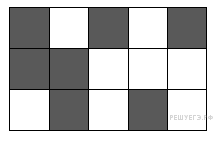 Решение: Код первой строки: 10101.Код второй строки: 11000.Код третьей строки: 01010.Запишем коды по порядку в одну строку: 101011100001010. Теперь разобьём это представление на тройки справа налево и переведём полученный набор чисел в десятичный код (восьмеричное представление совпадает с десятичным при разбиении тройками).101 011 100 001 010 — 53412.Задания для тренировки1) Для кодирования некоторой последовательности, состоящей из букв А, Б, В, Г и Д, решили использовать неравномерный двоичный код, позволяющий однозначно декодировать двоичную последовательность, появляющуюся на приёмной стороне канала связи. Для букв А, Б, В и Г использовали такие кодовые слова: А–111, Б–110, В–100, Г–101.Укажите, каким кодовым словом может быть закодирована буква Д. Код должен удовлетворять свойству однозначного декодирования. Если можно использовать более одного кодового слова, укажите кратчайшее из них.1) 02) 013) 004) 0002) Для кодирования некоторой последовательности, состоящей из букв А, Б, В, Г и Д, используется неравномерный двоичный код, позволяющий однозначно декодировать полученную двоичную последовательность. Вот этот код: А – 00, Б – 01, В – 100, Г – 101, Д – 110. Можно ли сократить для одной из букв длину кодового слова так, чтобы код по-прежнему можно было декодировать однозначно? Коды остальных букв меняться не должны. Выберите правильный вариант ответа.1) для буквы Д – 112) это невозможно3) для буквы Г – 104) для буквы Д – 103) По каналу связи передаются сообщения, содержащие только 4 буквы К, О, Р, А; для передачи используется двоичный код, допускающий однозначное декодирование. Для букв Р, А, К используются такие кодовые слова: Р: 000, А: 10, К: 01.Укажите такое кодовое слово для буквы О, при котором код будет допускать однозначное декодирование. Если таких кодовых слов несколько, укажите то, у которого меньшая длина.1) 12) 03) 114) 0014) Для кодирования некоторой последовательности, состоящей из букв У, Ч, Е, Н, И и К, используется неравномерный двоичный префиксный код. Вот этот код: У — 000, Ч — 001, Е — 010, Н — 100, И — 011, К — 11. Можно ли сократить для одной из букв длину кодового слова так, чтобы код по-прежнему остался префиксным? Коды остальных букв меняться не должны.Выберите правильный вариант ответа.Примечание. Префиксный код — это код, в котором ни одно кодовое слово не является началом другого; такие коды позволяют однозначно декодировать полученную двоичную последовательность.1) кодовое слово для буквы Е можно сократить до 01;2) кодовое слово для буквы К можно сократить до 1;3) кодовое слово для буквы Н можно сократить до 10;4) это невозможно.5) Для кодирования некоторой последовательности, состоящей из букв А, Б, В, Г и Д, решили использовать неравномерный двоичный код, позволяющий однозначно декодировать двоичную последовательность, появляющуюся на приёмной стороне канала связи. Для букв А, Б, В и Г использовали такие кодовые слова: А — 111, Б — 110, В — 101, Г — 100. Укажите, каким кодовым словом из перечисленных ниже может быть закодирована буква Д. Код должен удовлетворять свойству однозначного декодирования. Если можно использовать более одного кодового слова, укажите кратчайшее из них. 1) 12) 03) 014) 10Пояснение.Для того, чтобы сообщение, записанное с помощью неравномерного по длине кода, однозначно раскодировалось, требуется, чтобы никакой код не был началом другого (более длинного) кода. Рассмотрим варианты для буквы Д, начиная с самого короткого. 1) Д=1: код буквы Д является началом всех представленных кодов букв, поэтому этот вариант не подходит. 2) Д=0: код буквы Д не является началом другого кода, поэтому этот вариант подходит. 3) Д=01: код буквы Д не является началом другого кода, поэтому этот вариант подходит. 4) Д=10: код буквы Д является началом кодов букв В и Г, следовательно, этот вариант не подходит.Таким образом, подходят два варианта: 0 и 01. 0 короче, чем 01.Правильный ответ указан под номером 2. Ответ: 26) По каналу связи передаются сообщения, содержащие только 4 буквы: Е, Н, О, Т.В любом сообщении больше всего букв О, следующая по частоте буква − Е, затем − Н. Буква Т встречается реже, чем любая другая. Для передачи сообщений нужно использовать неравномерный двоичный код, допускающий однозначное декодирование; при этом сообщения должны быть как можно короче. Шифровальщик может использовать один из перечисленных ниже кодов. Какой код ему следует выбрать?1) Е−0, Н−1, O−00, Т−112) O−1, Н−0, Е−01,Т−103) Е−1, Н−01, O−001, Т−0004) О−0, Н−11, Е−101, Т−100Пояснение.Выберем коды, для которых выполнено условие Фано. Это коды 3 и 4. Чтобы сообщение было как можно короче, необходимо, чтобы чем чаще встречалась буква, тем короче был ее код.Следовательно, ответ 4, поскольку буква О — самая часто встречающаяся буква и для ее кодирования в варианте 4 используется один символ.Ответ: 47) По каналу связи передаются сообщения, содержащие только 4 буквы П, О, С, Т; для передачи используется двоичный код, допускающий однозначное декодирование. Для букв Т, О, П используются такие кодовые слова: Т: 111, О: 10, П: 01. Укажите такое кодовое слово для буквы С, при котором код будет допускать однозначное декодирование. Если таких кодовых слов несколько, укажите тот, у которого меньшая длина.1) 12) 03) 004) 1108) Для кодирования сообщения, состоящего только из букв A, B, C, D и E, используется неравномерный по длине двоичный код:Какое (только одно!) из четырех полученных сообщений было передано без ошибок и может быть раскодировано:1) 1100000100111102) 110000011011110 3) 1100010010011104) 110000001011110 9) Для кодирования букв О, К, Г, Д, Р решили использовать двоичное представление чисел 0, 1, 2, 3 и 4 соответственно (с сохранением одного незначащего нуля в случае одноразрядного представления). Закодируйте последовательность букв ГОРОДОК таким способом и результат запишите восьмеричным кодом.10)  Для передачи по каналу связи сообщения, состоящего только из символов А, Б, В и Г, используется неравномерный (по длине) код: А-10, Б-11, В-001, Г-011. Через канал связи передается сообщение: АБГВГБ. Закодируйте сообщение данным кодом. Полученное двоичное число переведите в шестнадцатеричный вид.Ответы к заданиям для тренировки1) 12) 13) 34) 35) 26) 47) 38) 19) 4206110) 5B2F.Равномерноепри равномерном кодировании все символы кодируются кодами равной длины;
Неравномерное:
при неравномерном кодировании разные символы могут кодироваться кодами разной длины, и это затрудняет однозначное декодирование или делает его невозможным.
ДХРОВ0123400011011100ABCDE000110100110